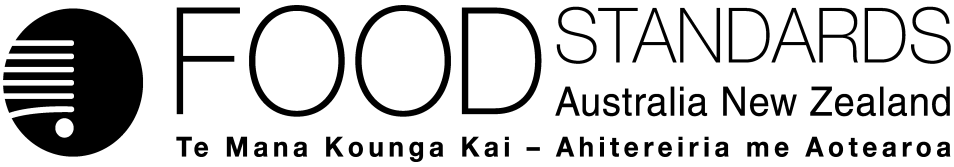 21 February 2014[2-14]Administrative Assessment Report – Proposal P1030Health Claims – Formulated Supplementary Sports Foods & Electrolyte Drinks DecisionConsultation & assessment timeframe* Subject to no requirements for RISBrief  Description of Proposal:To permit sports foods to carry health claims about physical performance and sport-related beneficial physiological effects and to enable electrolyte drinks to make self-substantiated health claims beyond current limited permissions.Brief  Description of Proposal:To permit sports foods to carry health claims about physical performance and sport-related beneficial physiological effects and to enable electrolyte drinks to make self-substantiated health claims beyond current limited permissions.Potentially affected Standards:1.2.7, 2.6.2, 2.9.4Procedure:  GeneralEstimated total hours: Maximum 1000 hoursReasons why:Complexity with integration of proposed claims with Standard 1.2.7; requires targeted consultation with key stakeholders.Estimated start work: February 2014Other Comments or Relevant Matters:N/AProposal preparedDate:  11 February 2014Proposed length of public consultation period: 6 weeks Additional targeted consultation with key stakeholders may be undertaken on certain issuesProposed timeframe for assessment:General Procedure:Commence assessment (clock start)	Mid-February 2014Completion of assessment & preparation of draft food reg measure*	Mid-June 2014Public comment	Late June–early August 2014Board to complete approval	Mid-September 2014Notification to Forum	Late September 2014Anticipated gazettal if no review requested	Early December 2014